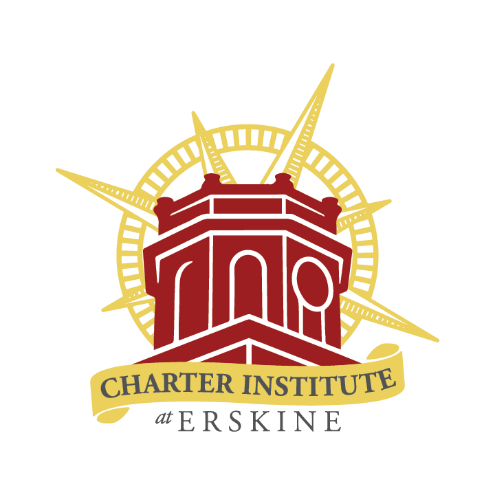 Right to Know Professional Qualifications of Teachers and ParaprofessionalsOctober 28, 2021Dear Parents,In compliance with the requirements of the Every Students Succeeds Act, Midlands STEM Institute would like to inform you that you may request information about the professional qualifications of your student’s teacher(s) and/ or paraprofessional(s). The following information may be requested:Whether the student’s teacher—has met State qualification and licensing criteria for the grade levels and subject areas in which the teacher provides instruction;is teaching under emergency or other provisional status through which State qualification or licensing criteria have been waived; andthe college major and any graduate certification or degree held by the teacher. Whether the student is provided services by paraprofessionals and, if so, their qualifications.If you wish to request information concerning your child’s teacher’s and/ or paraprofessional’s qualifications, some of this information is accessible through the South Carolina Department of Education's (SCDE) Educator Qualification Search, https://ed.sc.gov/policy/federal-education-programs/esea-title-ii-part-a1/parents-right-to-know-requirement/educator-qualification-search/ You may search for this information by entering the teacher's name directly or by accessing a listing of all teachers by district or school name. Only teachers currently employed in South Carolina's school districts are included in this listing. Information obtained through the Teacher Qualification Search Website is intended for informational use only and is not an official record.If parents do not have access to the Internet or wish to receive additional information, please contact Allison McFarlan/Assistant Principal at 803-815-1524 ext.104. The information will be provided to you within a reasonable period of time, normally within three weeks of receiving your request.Sincerely,Allison McFarlanAssistant Principal 